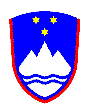 REPUBLIKA SLOVENIJAUPRAVNA ENOTA POSTOJNAŠtevilka: 	020-2/2023Datum: 	12.4. 2024Na podlagi 319. člena Zakona o  splošnem upravnem postopku (Uradni list RS, št. 24/06-UPB, 105/06-ZUS-1, 126/07, 65/08, 8/10 in 82/13) načelnik Upravne enote Postojna objavljam seznam uradnih oseb, ki so pooblaščene za odločanje o upravnih stvareh ali za vodenje postopkov pred izdajo odločbe.SEZNAM POOBLAŠČENIH URADNIH OSEB ZA VODENJE IN ODLOČANJE V UPRAVNEM POSTOPKUVODSTVOODDELEK ZA UPRAVNE NOTRANJE ZADEVE IN PROMETODDELEK ZA OKOLJE IN PROSTORODDELEK ZA OBČO UPRAVOUradna osebaNazivPodročje pooblastilMarko BašanačelnikVodi in odloča v vseh upravnih postopkih s področja dela Upravne enote PostojnaUradna osebaNazivPodročje pooblastilDunja Bele ČernačVodja oddelkaVodi in odloča o vseh upravnih zadevah s področja oddelkaAndrejka KovačičVišji svetovalecVodi upravne postopke s področja oddelkaOdloča o enostavnih uporavnih zadevah, kjer se odločba izda na predpisanem obrazcuMetka BizjakSvetovalecVodi upravne postopke s področja oddelkaOdloča o enostavnih uporavnih zadevah, kjer se odločba izda na predpisanem obrazcuAnita UrbihaSvetovalecVodi upravne postopke s področja oddelkaOdloča o enostavnih uporavnih zadevah, kjer se odločba izda na predpisanem obrazcuMateja Pelec DelostVišji svetovalecVodi upravne postopke s področja oddelkaOdloča o enostavnih uporavnih zadevah, kjer se odločba izda na predpisanem obrazcuVlasta SajevicVišji referentVodi enostavne upravne postopke in po skrajšanih ugotovitvenih postopkih s področja oddelkaOdloča o enostavnih upravnih zadevah, kjer se odločba izda na predpisanem obrazcuIvanka DrakslerReferentVodi enostavne upravne postopke s področja oddelkaOdloča o enostavnih upravnih zadevah, kjer se odločba izda na predpisanem obrazcuJana Knafeljc RebecVišji referentVodi enostavne upravne postopke s področja oddelkaOdloča o enostavnih upravnih zadevah, kjer se odločba izda na predpisanem obrazcuSaša MaroltReferentVodi enostavne upravne postopke s področja oddelkaOdloča o enostavnih upravnih zadevah, kjer se odločba izda na predpisanem obrazcuBarbara Penko ŠajnSvetovalecVodi upravne postopke s področja oddelkaOdloča o enostavnih uporavnih zadevah, kjer se odločba izda na predpisanem obrazcuVesna KovačSvetovalecVodi upravne postopke s področja oddelkaOdloča o enostavnih uporavnih zadevah, kjer se odločba izda na predpisanem obrazcuSvetovalecVodi upravne postopke s področja oddelkaOdloča o enostavnih uporavnih zadevah, kjer se odločba izda na predpisanem obrazcuJanja PangercSvetovalecVodi enostavne upravne postopke s področja oddelkaOdloča o enostavnih upravnih zadevah, kjer se odločba izda na predpisanem obrazcuTadeja IvančičSvetovalecVodi upravne postopke s področja oddelkaOdloča o enostavnih uporavnih zadevah, kjer se odločba izda na predpisanem obrazcuUradna osebaNazivPodročje pooblastilZvonko RisVodja oddelkaVodi in odloča o vseh upravnih zadevah s področja oddelkaMagdalena KebeVišji svetovalecVodi upravne postopke s področja oddelkaErika ČelanSvetovalecVodi upravne postopke s področja oddelkaBarbara HorvatVišji svetovalecVodi upravne postopke s področja oddelkaTanja KuncSvetovalecVodi upravne postopke s področja oddelkaUradna osebaNazivPodročje pooblastilMaja Irena VergeljVodja oddelkaVodi in odloča o vseh upravnih zadevah s področja oddelkaKatarina FurlanSvetovalecVodi upravne postopke s področja oddelkaMaruša PosegaSvetovalecVodi upravne postopke s področja oddelkaSaša ČerneVišji referentVodi enostavne upravne postopke in po skrajšanih ugotovitvenih postopkih s področja oddelka